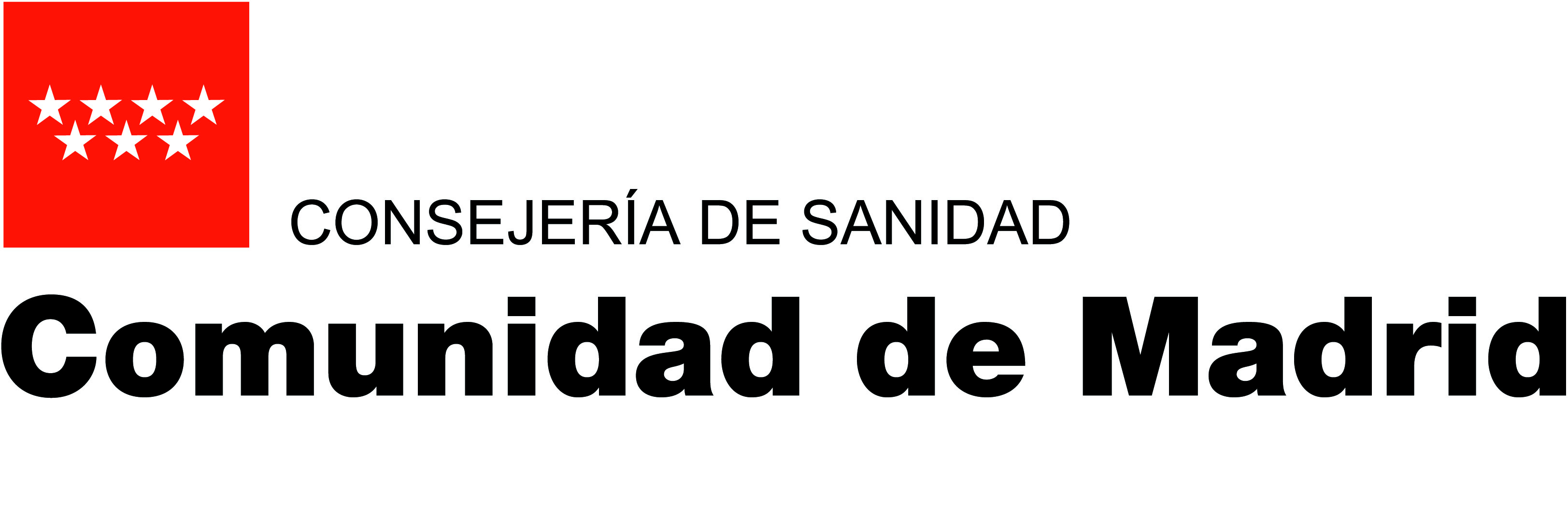 Sanidad investiga dos casos de posible fiebre hemorrágica Se han remitido muestras al Centro Nacional de Microbiología para conocer la patología Los resultados de los análisis se conocerán previsiblemente mañana por la tardeMadrid, 31 de agosto de 2016. - La Dirección General de Salud Pública de la Consejería de Sanidad de la Comunidad de Madrid está investigando el origen de dos casos de posible fiebre hemorrágica. El primero se trata de un varón que falleció el pasado 25 de agosto en el Hospital Gregorio Marañón, tras ser atendido inicialmente en el Hospital Infanta Leonor. El paciente refirió haberse detectado una garrapata tras dar un paseo por el campo en la Comunidad de Castilla-León. La segunda paciente es una enfermera de la UCI del propio Hospital Infanta Leonor que atendió al paciente fallecido. Se encuentra actualmente  ingresada en la UCI de este centro. Al presentar síntomas similares al primer paciente, se han activado los protocolos de prevención, y la paciente está en aislamiento. Se han remitido muestras de ambos pacientes al Centro Nacional de Microbiología, y se está a la espera de los resultados para determinar la patología. Previsiblemente se conocerán mañana por la tarde.En paralelo, y como medida preventiva, se está realizando una lista de las personas con las que han estado en contacto los pacientes para hacer un seguimiento.La fiebre hemorrágica es un proceso que cursa con fiebre alta, trastornos hemorrágicos, que puede ser transmitida por la picadura de garrapata. Excepcionalmente puede transmitirse entre personas a través de fluidos.